  ZASTUPITELÉ OBCE PLENKOVICE VÁS ZVOU NA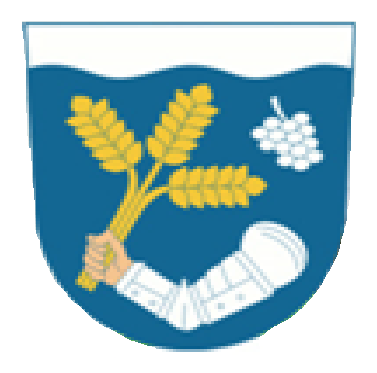     VZPOMÍNKOVOU                 PIETNÍ AKCIK VÝROČÍ 100 LET VYHLÁŠENÍ I. SVĚTOVÉ VÁLKY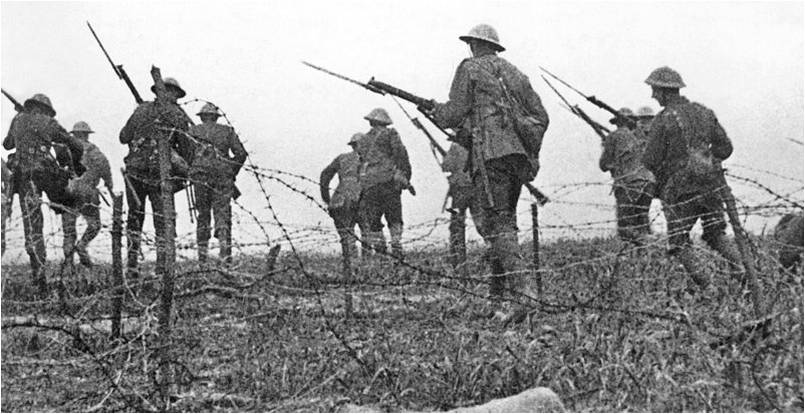 PIETNÍ AKT SE USKUTEČNÍ V NEDĚLI 27.ČERVENCE v 9:20 HOD(PO UKONČENÍ MŠE SV. V KOSTELE SV. VAVŘINCE)PŘED KOSTELEM U POMNÍKU PADLÝCHPROGRAM:Zahájení pietního aktuPoložení věnce k pomníku padlýchHymnaUctění památky - p. farář Marek DundaSlovo starosty Aloise VybíralaZávěr